I- Composition:A- Guided Composition: Write an email to advice Nasir that has problem in his new school Guided words: great  school- feeling down- sorry- accepted - new student- short conversation- participate- football team- get better Dear Nasir…………………………………………………………………………………………………………………………………………………………………………………………………………………………………………………………………………………………………………………………………………………………………………………………………………………………………………………………………………………………………………………………………………………………………………………………………………………………………………………………………………………………………………………………………………………………………………………………………………………………………………………………………………………………………………………………………………………………………………………………………………………………………………………………………………………………………………………………………………………………………………………………………………………………………………………………………………………………………………………………………………………………………………………………………………………………………………………………………………………………………………………………………………………………………………………………………………………………………………………………………………………………………………………………………………………………………………………………………………………………………………………………………………………………………………………………………………………………………………………………………………………………………………………………………………………………………………………………………………………………………………………………………………………………………………………………………………………………………………………………………………………………………………………………………………………………………………………………………………………………………………………………………………………………………………………………………………………………………………..………………………………………………………………………………………………………………………………………… hope to see you soon…………….+++++++++++++++++++++++++++++++++++++++++++++++++++++++++++++++++++++++++++++++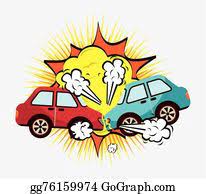 B-  Free Composition:Write an essay about( accidents ) ……………………………………………………………………………………………………………………………………………………………………………………………………………………………………………………………………………………………………………………………………………………………………………………………………………………………………………………………………………………………………………………………………………………………………………………………………………………………………………………………………………………………………………………………………………………………………………………………………………………………………………………………………………………………………………………………………………………………………………………………………………………………………………………………………………………………………………………………………………………………………………………………………………………………………………………………………………………………………………………………………………………………………………………………………………………………………………………………………………………………………………………………………………………………………………………………………………………………………………………………………………………………………………………………………………………………………………………………………………………………………………………………………………………………………………………………………………………………………………………………………………………………………………………………………………………………………………………………………………………………………………………………………………………………………………………………………………………………………………………………………………………………………………… II -Grammar: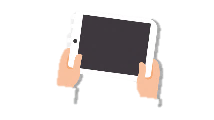 A-Choose the correct answers:1- He bought ( himself – herself-ourselves ) a new tablet.  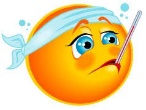 2-​I went to the doctor ( because – so-no ) I was sick. - 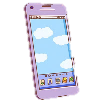 3-How  (many - much -any)  cell phones have you bought ? 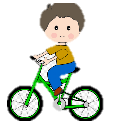 4-When I was young, I _(used to- would-could) have a lot of  energy. I was always outside playing or riding my bike. 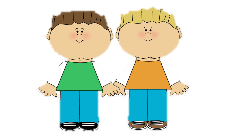 5-Ali and Ahmad were  (boy-a boy-boys) who we saw them at the local school6- I bought ( some- any-not) rice.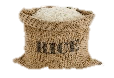 B-Do as shown between brackets:1-projector - no - There - is - in the class                  [Unscramble to make a sentence]----------------------------------------------------------------------------------------------2- You __________ eat while driving.                       [  Give advice]3- You ought to ignore speed limits.                            [Make it negative]-----------------------------------------------------------------------------------------------                             III- Vocabulary:A-Match between the words and their pictures:1-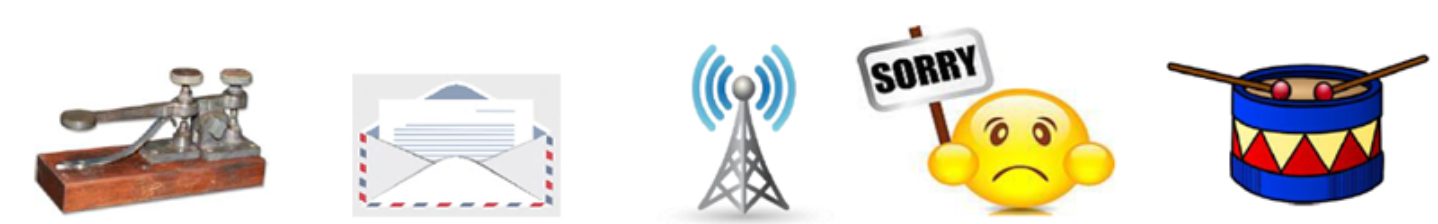 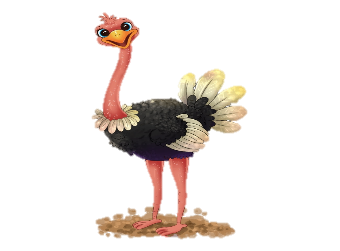 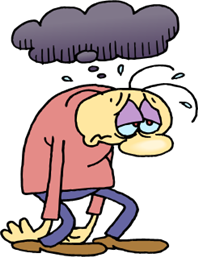 2- Match the words with the meanings: 3- Circle the Odd words :   4-Give the antonyms for the words:   IV-ReadingRead the following passage and answer the questions below: 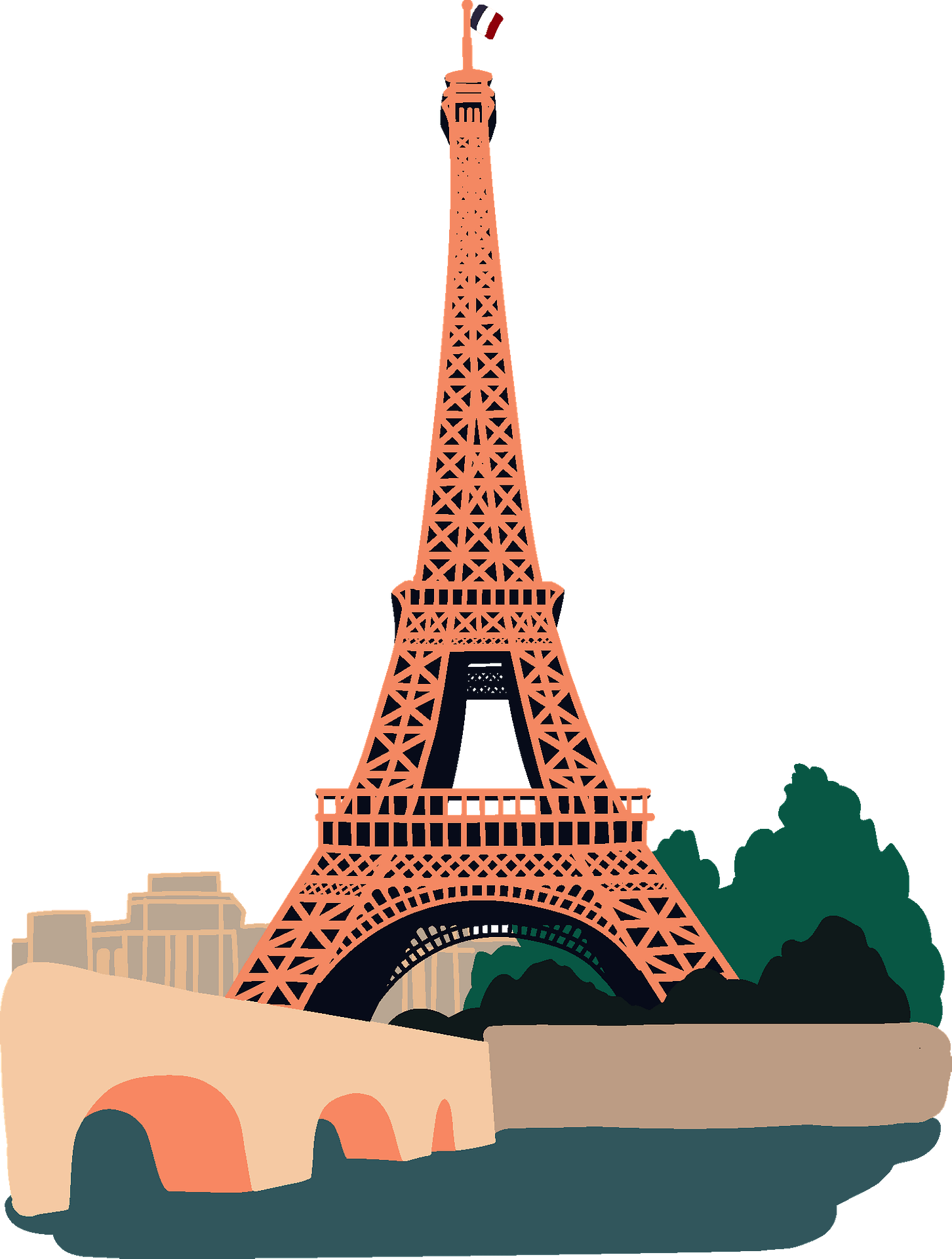 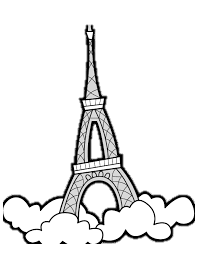 A-Answer these question:  1 – What  is of the most famous building in the world.?  ………………………………………………………………………………………………………………………………………………………………………………  2 - Was it the tallest building in the world?  ………………………………………………………………………………………………………………………………………………………………………………     3- Where can you find smaller copies of Eiffel Tower?……………………………………………………………………………………………………………………………………………………………………………B- Write [ T ] for True or [ F ] for False :C- Choose the right answer :      1. The tower opened to the public on          a-5 May 1889  b-6 May 1889  c-7 May 1889    2.  Eiffel Tower is a ,,,,,,,,,, high        a-324m                           b-325m                       c- 326m D-Find the antonym :a- bigger #.....................................           b- shorter #......................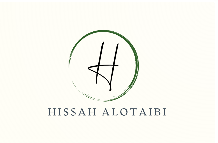 English Language Final Exam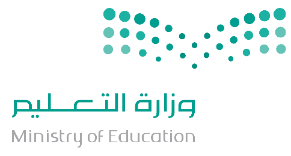 Kingdom of Saudi ArabiaThe Second Trimester,1st Session, 1445Ministry of EducationThe 1.2 Secondary GradeGeneral Directorate of Education in Makkah Time: 2.30 hoursSouth Education Office No. of pages: 3…Secondary Schoolمستعينة بالله أجيبي عن الأسئلة التالية:مستعينة بالله أجيبي عن الأسئلة التالية:مستعينة بالله أجيبي عن الأسئلة التالية:1-challenge    (   ) being in good health2- recover(   ) a period in the history  3-stone age    (   ) get better4- keep fit     (    ) "fight against5-Of courseThe tower got its name from its designer,.  At present, it is without doubt one of the most recognizable memorial in Europe.